Program Chairs for 2020/2021: Donna Haggard, MSN, RN, Hendricks Regional Health 			Lynn Denny, MBA, RN, Eskenazi Hospital Program Planning committee meetings: June/July/August/September/OctoberProgram committee members (2020/2021): Angie Shick, Margaret Suozzi, Emily Banet, Jennifer Weger, Lisa Imlay, Jill Raines, Belle McCool, Abby Recker, Jen Embree, Nikki Benich, Cheryl London, Jennifer DeClercq, Teresa Hazlett, Katie Feley, Ann Steffe, Kelly Ortman, Christy Flynn, Cathy Wichman, Christie Artuso, Jennifer Miller, Tara Pendlum, Linda Webb, Tara Pendlum, Angie Diskey, Jordan Hayes, and Rhonda Anders The Spring Conference was a virtual event on April 30th with approximately 100 attendees.  We had a full day with several excellent speakers: Chad Priest, JD, MSN, RN, FAAN, American Red Cross, Regional CEO, presented - Bouncing Back Better: Reflections on the Next Phase of the COVID-19 PandemicJim Floyd, M.Ed., PCP, Mesh Coalition, Marion County, presented - Pandemic Lessons: Past, Present and FutureRichard Tedeschi, Ph.D., Keynote Speaker, presented - Transformed by TraumaLaurie Gerdt, LMHC, Quality and Patient Safety Advisor, Indiana Hospital Association, presented - Riding the Waves of a Pandemic:  Building ResiliencyTrent Fox from Indiana Hospital Association gave a legislative updateOverall, the evaluations for the conference were outstanding with Chad Priest and Laurie Gerdt receiving the highest reviews.We’re looking forward to a successful fall conference.  We have fewer individuals registered due to the pandemic; however, it will be nice to bring Nursing Leaders together for a much needed two days of rejuvenation.THANK YOU TO MARY BROWNING FOR ALL HER SUPPORT THE PAST TWO YEARS!!   Angela Shick and Jennifer Weger will be assuming responsibility for the Program Committee in 2022/2023.  Respectfully Submitted:Donna Haggard and Lynn Denny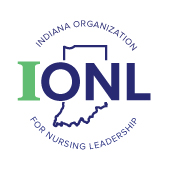 Annual Business ReportProgram CommitteeOctober 12th, 2021French Lick Resort